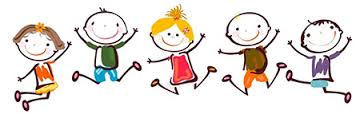 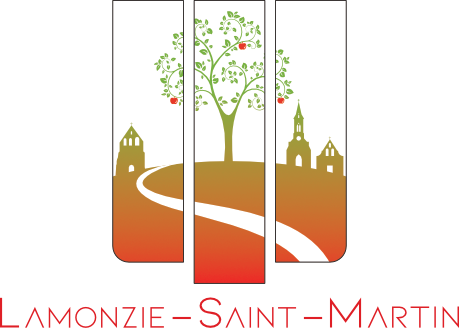 FICHE D’INSCRIPTION ET DE RENSEIGNEMENTS UNIQUEPERISCOLAIREAnnée scolaire 2024-2025Commune de LAMONZIE St Martin14 Avenue de Bergerac – 2468005.53.24.07.15   J’accepte que ces données personnelles soient collectées pour le traitement mentionné ci-dessousLa commune de Lamonzie-Saint-Martin recueille et traite les données personnelles de ce formulaire afin de gérer les inscriptions à l’école et / ou à la cantine. Ces données sont à destination du maire ou de l’élu en charge des affaires scolaires, des services concernés de la commune, de la Direction de l’école et du Trésor public.Elles seront conservées pour une durée de 5 ans et de 10 ans pour les justificatifs et pièces comptables.Conformément au Règlement Général sur la Protection des Données du 25/05/2018 et à la Loi Informatique et Libertés modifiée par la loi du 20 juin 2018, vous bénéficiez d’un droit d’accès, de rectification, d’opposition, à la limitation des traitements, à la suppression des données vous concernant.Vous pouvez exercer vos droits sur vos propres données et celles des enfants mineurs dont vous êtes responsable en remplissant le formulaire dédié auprès de la Mairie ou en contactant le délégué à la protection des données aux coordonnées suivantes : ATD 24, 2 place Hoche, 24 000 PERIGUEUX ou dpd.mutualiseåtd24.fr. Pour en savoir plus, vous pouvez vous référer à notre politique de protection des données qui vous a été remis avec le formulaire et/ ou consultable en mairieRESPONSABLES LEGAUXPERENom : ____________________________Prénom : ____________________________Adresse :Tél : Professionnel :Mail : MERENom : ____________________________Prénom : ____________________________Adresse :Tél : Professionnel :Mail :Situation familiale : célibataire / Marié(e) / Vie Maritale (pacs)/ veuf(ve)N°allocataire caf :Assurance extra scolaire :  Nom de l’assurance : 			     N°(Nous fournir une attestation)Sortie : Personnes autorisées à prendre l’enfant à la fin du temps scolaire et péri scolaire :Personnes à prévenir en cas d’urgence (autres que les parents) :Autorisation de diffusion d’images : ( rayer la mention inutile)J’autorise  la mairie, responsable du temps périscolaire (Temps cantine et garderie), à reproduire, présenter, exposer, publier les photographies de mon (mes) enfant (s) pour :	- l’édition de documents d’information (bulletin municipal, ..)	- l’illustration d’articles de presse dans la presse locale	- la publication sur le site internet de la mairieJe n’autorise pas la mairie à reproduire et publier les photographies de mon (mes) enfant(s).Cantine/GarderieL’enfant mangera à la cantine le(s) :L’enfant restera à la garderie du matin, le :L’enfant restera à la garderie du soir, le :Une aide aux devoirs sera mise en place par des personnes bénévoles, les lundi et jeudi.L’enfant participera à l’aide aux devoirs :                                            Oui                     Non Je m’engage à vous signaler tous changements modifiants les indications mentionnées sur cette fiche.Je soussigné(e)  M. et Mme ____________________________ responsable légal de l’enfant _________________,_______________________ :        -    certifie exacts les renseignements portés sur cette fiche et autorise les encadrants du temps scolaire et du temps périscolaire à prendre, le cas échéant, toutes mesures rendues nécessaires par l’état de l’enfant,avoir pris connaissance du règlement intérieur de la garderie, du restaurant scolaire et m’engage à les respecter,-     que mon enfant est assuré individuellement pour les activités périscolaires.A______________________                                                           Avis favorableLe_____________________					  Avis défavorableSignatures							          Le Maire Adjoint,							          Le___________________________Liste des pièces à fournir :Photocopie de justificatif de domicile de moins de trois moisAttestation d'assurance responsabilité civile de l’année en coursPhotocopie du carnet de vaccinationsPhotocopie du livret de familleNuméro d’allocataire CAF ou MSANom et prénomLien de parentéN° de téléphoneLundiMardiJeudiVendrediLundiMardiJeudiVendrediLundiMardiJeudiVendredi